The maximum size for this abstract is one page including abstract text, figures and author biography (optional). Title of presentation (Times New Roman, Centre, 14 lbs, bold, single spacing, paragraph spacing 0.5 lines before)First Author1 (presenting author underscored), Co-authors2* (Times New Roman ,center, 12 lbs, single spacing)1Affiliation for First Author (Times New Roman,center, 10 lbs, single spacing)2 Affiliation for First Author(Times New Roman,center, 10 lbs, single spacing)*Email: Corresponding authorAbstract text and figures (Times New Roman 12 lbs, single spacing, justify). Author Biography (optional)Prof. XXX received his PhD from …. (Times New Roman 10 lbs, single spacing, justify).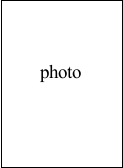 